深圳市协同创新科技计划国际科技自主合作项目申请书深圳市科技创新委员会制二〇二三年五月承诺书本单位（人）承诺遵守《深圳市科技计划项目管理办法》、《深圳市科技研发资金管理办法》等规定以及填表说明等相关文件要求，并自愿作出以下声明：1、本单位（人）对本申请材料的合法性、真实性、准确性和完整性负责。如有虚假，本单位依法承担相应的法律责任。2、本单位（人）同意将本申请材料向依法审批工作人员和评审专家公开，对依法审批或者评审过程中泄露的信息，深圳市科技创新委员会免予承担责任。3、本单位（人）承诺所申请验收的项目无知识产权争议。4、本单位确保审计报告真实有效，并承担审计过失造成资金损失无法追回所应承担的连带责任。5、本单位（人）承诺在参与科技计划项目申报、评审和实施全过程中，恪守职业规范和科学道德，遵守评审规则和工作纪律。不采取弄虚作假等不正当手段骗取科技计划项目、科研经费以及奖励等；不以任何形式探听尚未公开的评审信息；不以任何形式干扰项目评审工作；不向深圳市科技创新委员会及其委托的专业服务机构工作人员、项目评审专家及特定利益方等进行利益输送。如有违反，本单位（人）愿接受相关部门做出的各项处理决定，包括但不限于取消一定期限科技计划项目申报资格，记入科研诚信异常名录等。6、本申请材料仅为深圳市科技计划项目申请及验收制作并已自行备份，不再要求深圳市科技创新委员会予以退还。特此承诺。法定代表人（或者被委托人）/个人签字：办公电话：移动电话：（单位需加盖公章，被委托人签字的提交法定代表人授权委托书）一、单位基本情况以上为PDF打印表单，国家省市财政全部支持情况（近3年）点击“新增/修改”弹出以下窗口填写：二、单位财务状况（企业类填报，前年和大前年财务数据系统根据历史填报情况自动获取，如为空请根据指示先切换到对应年份填写，确保历史的单位统计信息已填写并成功提交）二、单位财务状况（事业类填报，事业类填报，前年和大前年财务数据系统根据历史填报情况自动获取，如为空请根据指示先切换到对应年份填写，确保历史的单位统计信息已填写并成功提交）二、单位财务状况（民非机构填报，前年和大前年财务数据系统根据历史填报情况自动获取，如为空请根据指示先切换到对应年份填写，确保历史的单位统计信息已填写并成功提交）三、单位科研活动情况四、项目(组)基本情况五、合作单位主要情况(从附件可行性报告中摘录，限1500字之内)概述合作单位在研究开发、人才培养、产业发展等方面的主要情况。六、项目简介(从附件可行性报告中摘录，限1500字之内)概述本课题的目的意义、主要研究开发内容和预期目标。七、项目实施的背景和意义(从附件可行性报告中摘录，限1500字之内)概述项目所面向的我市经济、社会和科技发展等有效需求，项目的先进性、重要性、必要性、可行性以及在行业发展中的地位和作用；预期实现的经济和社会效益。八、技术发展趋势及国内外发展现状(从附件可行性报告中摘录，限1500字之内)概述项目相关技术的发展趋势、国内外研究开发、产业化状况、我市相关行业与国内外先进水平的差距、以及知识产权、市场需求情况等。九、项目主要研究内容(从附件可行性报告中摘录)概述项目涉及的技术领域、工艺范畴，拟解决的关键技术问题，拟采用的技术原理、技术方法、技术路线以及工艺流程，项目的主要技术创新点，涉及的相关知识产权等。十、项目预期目标(从附件可行性报告中摘录)概述在技术进步、工艺创新方面可实现的预期成果，形成的产业前景，培养的技术人才，以及对解决产业发展问题的预期贡献，须有二年期内的可考核技术指标和社会经济效益指标。十一、项目实施方案(从附件可行性报告中摘录，限1500字之内)概述实现预期目标所需的组织管理方式、技术实施步骤、科技资源综合利用、成果产业化策略、研发资金的筹集与投入、知识产权和技术标准的对策措施以及特殊行业的许可报批等。十二、现有工作基础和条件(从附件可行性报告中摘录，限1500字之内) 申请单位在相关技术领域的已有研发基础、主要研究成果；项目实施具备的支撑条件；申请单位近三年承担的国家、省、市相关科技计划；产学研合作情况等。十三、研究团队(从附件可行性报告中摘录，限1500字之内)1.概述研究团队的规模和结构(年龄、专业、职称等方面的结构、实验技术人员概况等）。2.概述项目负责人和核心研究人员的研究背景(工作简历、主要论文、项目、获奖及专利等)。十四、计划进度 简述项目实施期内不同阶段应该实现的具体目标，包括时间进度安排、技术经济指标、资金使用计划等。目标应该清晰、正确地定性或定量描述。(每半年为一个阶段，原则上以两年为期限)十五、项目研发经费概算(单位：万元)十六、本申请所附材料清单南方创投网-高科技项目投融资服务平台项目方意见表项目顺序编号：«$proj.sxbh»大厅受理编号： «$proj.receiveNo»«$proj.receiveNo»申请计划类别：«$proj.jhlb»申请项目类别： «$proj.type»«$proj.type»所属一级学科：«$proj.xj04»所属二级科目： «$proj.xj05»高新技术领域：«$proj.xj069»高新技术子领域：«$proj.xj070»项目名称：«$proj.xj01»«$proj.xj01»«$proj.xj01»«$proj.xj01»申请单位：«$data.ITEM_COMP_NAME»«$data.ITEM_COMP_NAME»«$data.ITEM_COMP_NAME»（盖章）单位地址：«$data.ITEM_COMP_ADDR»«$data.ITEM_COMP_ADDR»«$data.ITEM_COMP_ADDR»«$data.ITEM_COMP_ADDR»项目负责人：«$proj.xj19»移动电话：«$proj.xj22»«$proj.xj22»项目联系人：«$proj.cName»移动电话：«$proj.xj023»«$proj.xj023»电子邮箱：«$proj.cMail»传    真：«$proj.cTax»«$proj.cTax»单位网址：«$data.ITEM_COMPANY_WEBSITE»申请日期：«$fmt.d($proj.CREATED)»«$fmt.d($proj.CREATED)»单位名称单位名称单位名称单位名称单位名称单位地址单位地址单位地址单位地址单位地址经营地址经营地址经营地址经营地址经营地址单位注册资本单位注册资本单位注册资本单位注册资本单位注册资本万元万元万元万元万元注册时间注册时间注册时间注册时间注册所在区注册所在区注册所在区注册所在区注册所在区注册所在街道注册所在街道注册所在街道注册所在街道统一社会信用代码统一社会信用代码统一社会信用代码统一社会信用代码统一社会信用代码登记注册类型登记注册类型登记注册类型登记注册类型主营产品（只写品名)主营产品（只写品名)主营产品（只写品名)主营产品（只写品名)主营产品（只写品名)主要从事行业类别（门类/大类/中类/小类）主要从事行业类别（门类/大类/中类/小类）主要从事行业类别（门类/大类/中类/小类）主要从事行业类别（门类/大类/中类/小类）主要从事行业类别（门类/大类/中类/小类）产品（服务）所属高新技术领域（主领域/子领域）产品（服务）所属高新技术领域（主领域/子领域）产品（服务）所属高新技术领域（主领域/子领域）产品（服务）所属高新技术领域（主领域/子领域）产品（服务）所属高新技术领域（主领域/子领域）办公所在区办公所在区办公所在区办公所在区合作组织数量合作组织数量合作组织数量合作组织数量合作组织数量内设研发机构数内设研发机构数内设研发机构数生产所在区生产所在区生产所在区生产所在区办公用房面积办公用房面积办公用房面积办公用房面积办公用房面积海外营销机构数海外营销机构数海外营销机构数全年用电量全年用电量全年用电量全年用电量生产用房面积生产用房面积生产用房面积生产用房面积生产用房面积海外研发机构数海外研发机构数海外研发机构数全年用水量全年用水量全年用水量全年用水量是否统计联网直报企业是否统计联网直报企业是否统计联网直报企业是否统计联网直报企业是否统计联网直报企业是否拥有自营电子商务交易平台是否拥有自营电子商务交易平台是否拥有自营电子商务交易平台电子商务交易平台名称电子商务交易平台名称电子商务交易平台名称电子商务交易平台名称电子商务交易平台网址电子商务交易平台网址电子商务交易平台网址电子商务交易平台网址电子商务交易平台网址单位资质单位资质单位资质单位资质单位资质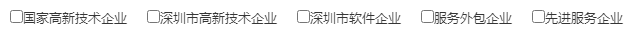 单位网址单位网址单位网址单位网址单位网址上年末从业人员情况上年末从业人员情况上年末从业人员情况上年末从业人员情况上年末从业人员情况上年末从业人员情况上年末从业人员情况上年末从业人员情况上年末从业人员情况上年末从业人员情况上年末从业人员情况上年末从业人员情况上年末从业人员情况上年末从业人员情况上年末从业人员情况上年末从业人员情况上年末从业人员情况上年末从业人员情况上年末从业人员情况上年末从业人员情况法定代表人法定代表人姓名姓名姓名姓名姓名姓名移动电话移动电话移动电话移动电话移动电话法定代表人法定代表人学历学历学历学历学历学历身份证号身份证号身份证号身份证号身份证号单位联系人单位联系人姓名姓名姓名姓名姓名姓名移动电话移动电话移动电话移动电话移动电话单位联系人单位联系人学历学历学历学历学历学历身份证号身份证号身份证号身份证号身份证号从业人员总数从业人员总数其中女职工数其中女职工数其中女职工数其中女职工数留学归国人员数留学归国人员数留学归国人员数留学归国人员数留学归国人员数留学归国人员数参加社保人数参加社保人数外籍专家人数外籍专家人数外籍专家人数外籍专家人数新增高校毕业生新增高校毕业生新增高校毕业生新增高校毕业生新增高校毕业生新增高校毕业生行政管理／市场营销／研发设计／加工制造／其他从业人数行政管理／市场营销／研发设计／加工制造／其他从业人数行政管理／市场营销／研发设计／加工制造／其他从业人数行政管理／市场营销／研发设计／加工制造／其他从业人数行政管理／市场营销／研发设计／加工制造／其他从业人数行政管理／市场营销／研发设计／加工制造／其他从业人数行政管理／市场营销／研发设计／加工制造／其他从业人数行政管理／市场营销／研发设计／加工制造／其他从业人数行政管理／市场营销／研发设计／加工制造／其他从业人数行政管理／市场营销／研发设计／加工制造／其他从业人数   /        /        /       /      /        /        /       /      /        /        /       /      /        /        /       /      /        /        /       /      /        /        /       /      /        /        /       /      /        /        /       /      /        /        /       /      /        /        /       /   博士毕业／硕士毕业／本科毕业／大专毕业／其他从业人数博士毕业／硕士毕业／本科毕业／大专毕业／其他从业人数博士毕业／硕士毕业／本科毕业／大专毕业／其他从业人数博士毕业／硕士毕业／本科毕业／大专毕业／其他从业人数博士毕业／硕士毕业／本科毕业／大专毕业／其他从业人数博士毕业／硕士毕业／本科毕业／大专毕业／其他从业人数博士毕业／硕士毕业／本科毕业／大专毕业／其他从业人数博士毕业／硕士毕业／本科毕业／大专毕业／其他从业人数博士毕业／硕士毕业／本科毕业／大专毕业／其他从业人数博士毕业／硕士毕业／本科毕业／大专毕业／其他从业人数   /         /       /        /      /         /       /        /      /         /       /        /      /         /       /        /      /         /       /        /      /         /       /        /      /         /       /        /      /         /       /        /      /         /       /        /      /         /       /        /   高级职称／中级职称／初级职称／其他从业人数高级职称／中级职称／初级职称／其他从业人数高级职称／中级职称／初级职称／其他从业人数高级职称／中级职称／初级职称／其他从业人数高级职称／中级职称／初级职称／其他从业人数高级职称／中级职称／初级职称／其他从业人数高级职称／中级职称／初级职称／其他从业人数高级职称／中级职称／初级职称／其他从业人数高级职称／中级职称／初级职称／其他从业人数高级职称／中级职称／初级职称／其他从业人数/       /         /   /       /         /   /       /         /   /       /         /   /       /         /   /       /         /   /       /         /   /       /         /   /       /         /   /       /         /   公 司 股 权 结 构公 司 股 权 结 构公 司 股 权 结 构公 司 股 权 结 构公 司 股 权 结 构公 司 股 权 结 构公 司 股 权 结 构公 司 股 权 结 构公 司 股 权 结 构公 司 股 权 结 构公 司 股 权 结 构公 司 股 权 结 构公 司 股 权 结 构公 司 股 权 结 构公 司 股 权 结 构公 司 股 权 结 构公 司 股 权 结 构公 司 股 权 结 构公 司 股 权 结 构公 司 股 权 结 构主要股东名称（前5位）主要股东名称（前5位）主要股东名称（前5位）主要股东名称（前5位）主要股东名称（前5位）主要股东名称（前5位）主要股东名称（前5位）出资额（万元）出资额（万元）出资额（万元）出资方式出资方式出资方式出资方式出资方式出资方式出资方式所占比例（%）所占比例（%）所占比例（%）单位银行开户信息：（下达资助金额使用）单位银行开户信息：（下达资助金额使用）单位银行开户信息：（下达资助金额使用）单位银行开户信息：（下达资助金额使用）单位银行开户信息：（下达资助金额使用）单位银行开户信息：（下达资助金额使用）单位银行开户信息：（下达资助金额使用）单位银行开户信息：（下达资助金额使用）单位银行开户信息：（下达资助金额使用）单位银行开户信息：（下达资助金额使用）单位银行开户信息：（下达资助金额使用）单位银行开户信息：（下达资助金额使用）单位银行开户信息：（下达资助金额使用）单位银行开户信息：（下达资助金额使用）单位银行开户信息：（下达资助金额使用）单位银行开户信息：（下达资助金额使用）单位银行开户信息：（下达资助金额使用）单位银行开户信息：（下达资助金额使用）单位银行开户信息：（下达资助金额使用）单位银行开户信息：（下达资助金额使用）银行账户名称银行账户名称银行账户名称基本账户开户行基本账户开户行基本账户开户行开户账号开户账号开户账号监管账户开户行监管账户开户行监管账户开户行开户账号开户账号开户账号银行信用等级银行信用等级银行信用等级比如AAA、AA、A、BBB、BB、B比如AAA、AA、A、BBB、BB、B比如AAA、AA、A、BBB、BB、B比如AAA、AA、A、BBB、BB、B比如AAA、AA、A、BBB、BB、B比如AAA、AA、A、BBB、BB、B比如AAA、AA、A、BBB、BB、B企业细分领域企业细分领域企业细分领域限制100字以内，没有请填“无”限制100字以内，没有请填“无”限制100字以内，没有请填“无”限制100字以内，没有请填“无”限制100字以内，没有请填“无”限制100字以内，没有请填“无”限制100字以内，没有请填“无”单位简介（不超过300字）单位简介（不超过300字）单位简介（不超过300字）单位简介（不超过300字）单位简介（不超过300字）单位简介（不超过300字）单位简介（不超过300字）国家省市财政全部支持情况（近3年）国家省市财政全部支持情况（近3年）国家省市财政全部支持情况（近3年）国家省市财政全部支持情况（近3年）国家省市财政全部支持情况（近3年）国家省市财政全部支持情况（近3年）国家省市财政全部支持情况（近3年）国家省市财政全部支持情况（近3年）国家省市财政全部支持情况（近3年）国家省市财政全部支持情况（近3年）国家省市财政全部支持情况（近3年）国家省市财政全部支持情况（近3年）国家省市财政全部支持情况（近3年）国家省市财政全部支持情况（近3年）国家省市财政全部支持情况（近3年）国家省市财政全部支持情况（近3年）国家省市财政全部支持情况（近3年）国家省市财政全部支持情况（近3年）国家省市财政全部支持情况（近3年）国家省市财政全部支持情况（近3年）项目名称资助单位资助单位资助单位受资助年份受资助年份受资助年份资助金额（万元）资助金额（万元）下达文号下达文号下达文号项目负责人项目负责人项目负责人项目实施年限项目实施年限项目实施年限验收时间验收时间项目名称资助单位受资助年份下达文号资助金额（万元）项目负责人联系电话«$proj.xm006»项目建设内容、规模项目实施年限          至          至是否完成验收及时间（未完成验收请注明原因）●完成   ○未完成●完成   ○未完成项目实施年限          至          至是否完成验收及时间（未完成验收请注明原因）序号项目类别上年(2018年)(（«$data.LAST_YEAR»年）前年  （2017年）大前年（2016年）1营业收入（万元）2其中：主营业务收入3高新技术产品（服务）收入4节能环保产业收入5工业总产值（万元）6出口总额（万美元）7    其中：高新技术产品出口额8企业增加值（万元）9    其中：应付工资和福利10          固定资产折旧11净利润（万元）12应交税费总额（万元）13其中：企业所得税14个人所得税15增值税16营业税17其他税费18实际优惠税费总额（万元）19(1) 所得税优惠20其中：研发加计扣除减免21国家需要重点扶持的高新技术企业所得税减免22技术转让所得税减免23(2)增值税优惠24(3)营业税优惠25(4)其他优惠26总资产（万元）27负债总额（万元）28固定资产总额（万元）29完成固定资产投资额（万元）30    其中：工业投资额31    技术改造投资额32科研投入总额（万元）33工业投资额（万元）34工业技术改造投资额（万元）35员工培训年投入费用（万元）36R&D经费支出（万元）37自营电子商务交易平台交易额（万元）二、补充财务状况二、补充财务状况二、补充财务状况二、补充财务状况二、补充财务状况序号项目类别上年(2018年)(（«$data.LAST_YEAR»年）前年（2017年）大前年（2016年）1高新技术产品（服务）收入增长率（%）2主营业务收入增长率（%）3主营业务利润（万元）4主营业务利润增长率（%）5资产负债率（%）6总现金流量净额（万元）	7经营活动现金流量净额（万元）8政府借款金额（万元）9到期未还的政府借款额（万元）10净资产（万元）11上缴税收（万元）12其中未来产业收入（万元）序号项目类别上年(2018年)（«$data.LAST_YEAR»年）前年（2017年）大前年（2016年）1一、年度总收入万元万元万元2（一）财政拨款额万元万元万元3（二）生产经营活动收入万元万元万元4（三）科技活动收入万元万元万元51.部、省科技收入万元万元万元62.地方政府科技收入万元万元万元73.政府之外科技收入万元万元万元8（四）其他收入万元万元万元9二、年度总收入增长率%%%10三、年度总支出万元万元万元111.生产经营活动支出万元万元万元122.科技活动支出万元万元万元133.其他支出万元万元万元14四、年末资产总额万元万元万元15五、年末固定资产原值万元万元万元161.年末科研用房原值万元万元万元172.年末科研设备原值万元万元万元183.其他固定资产原值万元万元万元19六、固定资产增长率%%%20七、科研设备资产增长率%%%21八、年末负债总额万元万元万元22九、年末货币资金余额万元万元万元23十、年末借入款项余额万元万元万元二、补充财务状况二、补充财务状况二、补充财务状况二、补充财务状况二、补充财务状况序号项目类别上年(2018年)（«$data.LAST_YEAR»年）前年（2017年）大前年（2016年）1高新技术产品（服务）收入增长率（%）2主营业务收入增长率（%）3主营业务利润（万元）4主营业务利润增长率（%）5资产负债率（%）6总现金流量净额（万元）	7经营活动现金流量净额（万元）8政府借款金额（万元）9到期未还的政府借款额（万元）10净资产（万元）11上缴税收（万元）12其中未来产业收入（万元）13R&D经费支出（万元）序号指标名称上年(2019年)前年（2018年）大前年（2017年）01一、年度总收入（万元）《$data 01》《$data02》《$data03》02（一）会费收入（万元）03（二）提供服务收入（万元）04（三）商品销售收入（万元）05（四）投资收入（万元）06（五）科技活动收入（万元）071.部、省科技收入082.地方政府科技收入093.政府之外科技收入10（六）其他收入（万元）11二、年度收入增长率（%）12三、年度总费用（万元）13（一）业务活动成本（万元）141.提供服务成本152.商品销售成本163.研发活动成本17（二）其他费用（万元）18四、年末资产总额（万元）19五、年末固定资产总计（万元）201.年末科研用房原值212.年末科研设备原值223.其他固定资产原值23六、固定资产原值增长率（%）24七、科研设备资产原值增长率（%）25八、年末负债总额（万元）26九、年末货币资金余额（万元）27十、年末借入款项余额（万元）二、补充财务状况二、补充财务状况二、补充财务状况二、补充财务状况二、补充财务状况序号项目类别上年(2018年)（«$data.LAST_YEAR»年）前年（2017年）大前年（2016年）1高新技术产品（服务）收入增长率（%）《$data.sp04》   《$data.sp02》 《$data.sp03》 2主营业务收入增长率（%）3主营业务利润（万元）4主营业务利润增长率（%）5资产负债率（%）6总现金流量净额（万元）7经营活动现金流量净额（万元）8政府借款金额（万元）9到期未还的政府借款额（万元）10净资产（万元）11上缴税收（万元）12其中未来产业收入（万元）13R&D经费支出（万元）序号项目名称截止上年末(2018年末)截止前年末（2017年末）截止大前年末（2016年末）1累计发明专利申请数«$data.ITEM_PREV_INVENT_PATENT_NUM»«$data.ITEM_BF_INVENT_PATENT_NUM»«$data.ITEM_INVENT_PATENT_GORW»2累计实用新型申请数«$data.ITEM_PREV_PRACT_PATENT_NUM»«$data.ITEM_BF_PRACT_PATENT_NUM»«$data.ITEM_PRACT_PATENT_GROW»3累计外观设计申请数«$data.ITEM_PREV_SHOW_PATENT_NUM»«$data.ITEM_BF_SHOW_PATENT_NUM»«$data.ITEM_SHOW_PATENT_GROW»4累计拥有有效发明专利授权数«$data.ITEM_PREV_INVENT_AUTH_NUM»«$data.ITEM_BF_INVENT_AUTH_NUM»«$data.ITEM_INVENT_AUTH_GROW»5累计拥有有效实用新型授权数«$data.ITEM_PREV_PRACT_AUTH_NUM»«$data.ITEM_BF_PRACT_AUTH_NUM»«$data.ITEM_PRACT_AUTH_GROW»6累计拥有有效外观设计授权数«$data.ITEM_PREV_SHOW_AUTH_NUM»«$data.ITEM_BF_SHOW_AUTH_NUM»«$data.ITEM_SHOW_AUTH_GROW»7累计发表论文数«$data.ITEM_PREV_PAPER_NUM»«$data.ITEM_BF_PAPER_NUM»«$data.ITEM_BF_PAPER_GROW»8累计出版科技著作数«$data.ITEM_PREV_WORKS_CR_NUM»«$data.ITEM_BF_WORKS_CR_NUM»«$data.ITEM_WORKS_CR_GROW»9累计拥有软件著作权数«$data.ITEM_PREV_SW_CR_NUM»«$data.ITEM_BF_SW_CR_NUM»«$data.ITEM_SW_CR_GROW»10累计拥有软件授权数11累计拥有IC布图版权数«$data.ITEM_PREV_IC_CR_NUM»«$data.ITEM_BF_IC_CR_NUM»«$data.ITEM_IC_CR_GROW»12累计拥有注册商标数«$data.ITEM_PREV_TDM_NUM»«$data.ITEM_BF_TDM_NUM»«$data.ITEM_TDM_GROW»13累计参编技术标准数（国际/国家/行业）«$data.cj060» / «$data.cj061» / «$data.cj062»«$data.cj063» / «$data.cj064» / «$data.cj065»«$data.cj066» / «$data.cj067» / «$data.cj068»14累计发现植物新品种数«$data.ITEM_PREV_NEW_VARIETY_NUM»«$data.ITEM_BF_NEW_VARIETY_NUM»«$data.ITEM_BF_NEW_VARIETY_GROW»15累计获取新药（医药、农药、兽药）证书数«$data.ITEM_PREV_NEW_DRUG_NUM»«$data.ITEM_BF_NEW_DRUG_NUM»«$data.ITEM_NEW_DRUG_GROW»16累计科技奖项（国家级/省级/市级）«$data.ITEM_NATIONALAWARD» / «$data.ITEM_PROVINCEAWARD» / «$data.ITEM_CITYALAWARD»«$data.ITEM_NATIONALBF» / «$data.ITEM_PROVINCEBF» / «$data.ITEM_CITYBF»«$data.ITEM_NATIONALBFLAST» / «$data.ITEM_PROVINCEBFLAST» / «$data.ITEM_CITYBFLAST»17累计重点实验室数量（国家级/省级/市级，含重点实验室和工程实验室）«$data.cj029» / «$data.cj030» / «$data.cj031»«$data.cj038» / «$data.cj039» / «$data.cj040»«$data.cj041» / «$data.cj042» / «$data.cj043»18累计工程中心数量（国家级/省级/市级）«$data.cj033» / «$data.cj034» / «$data.cj035»«$data.cj046» / «$data.cj047» / «$data.cj048»«$data.cj049» / «$data.cj050» / «$data.cj051»19累计项目数量（国家级/省级/市级）«$data.cj001» / «$data.cj010» / «$data.cj019»«$data.cj002» / «$data.cj011» / «$data.cj020»«$data.cj003» / «$data.cj012» / «$data.cj021»20累计获得国家资助经费金额«$data.cj004»万元«$data.cj005»万元«$data.cj006»万元21累计获得省级资助经费金额«$data.cj013»万元«$data.cj014»万元«$data.cj015»万元22累计获得市级资助经费金额«$data.cj022»万元«$data.cj023»万元«$data.cj024»万元23累计获得风险投资金额 （万元）24累计获得金融机构贷款 （万元）25累计获得技术性收入（万元）备注项目名称«$proj.xj01»«$proj.xj01»«$proj.xj01»«$proj.xj01»«$proj.xj01»«$proj.xj01»«$proj.xj01»起止时间起止时间«$proj.xj02»至«$proj.xj03»«$proj.xj02»至«$proj.xj03»所属主要技术领域一级学科：«$proj.xj04»二级学科：«$proj.xj05»一级学科：«$proj.xj04»二级学科：«$proj.xj05»一级学科：«$proj.xj04»二级学科：«$proj.xj05»一级学科：«$proj.xj04»二级学科：«$proj.xj05»一级学科：«$proj.xj04»二级学科：«$proj.xj05»一级学科：«$proj.xj04»二级学科：«$proj.xj05»一级学科：«$proj.xj04»二级学科：«$proj.xj05»一级学科：«$proj.xj04»二级学科：«$proj.xj05»一级学科：«$proj.xj04»二级学科：«$proj.xj05»一级学科：«$proj.xj04»二级学科：«$proj.xj05»一级学科：«$proj.xj04»二级学科：«$proj.xj05»所属关联技术领域一级学科：«$proj.xj07»二级学科：«$proj.xj08»一级学科：«$proj.xj07»二级学科：«$proj.xj08»一级学科：«$proj.xj07»二级学科：«$proj.xj08»一级学科：«$proj.xj07»二级学科：«$proj.xj08»一级学科：«$proj.xj07»二级学科：«$proj.xj08»一级学科：«$proj.xj07»二级学科：«$proj.xj08»一级学科：«$proj.xj07»二级学科：«$proj.xj08»一级学科：«$proj.xj07»二级学科：«$proj.xj08»一级学科：«$proj.xj07»二级学科：«$proj.xj08»一级学科：«$proj.xj07»二级学科：«$proj.xj08»一级学科：«$proj.xj07»二级学科：«$proj.xj08»所属高新技术领域«$proj.xj06»«$proj.xj06»«$proj.xj06»«$proj.xj06»«$proj.xj06»«$proj.xj06»«$proj.xj06»所属高新技术子领域所属高新技术子领域«$proj.xj09»«$proj.xj09»完成时所处阶段«$proj.xj09»«$proj.xj09»«$proj.xj09»«$proj.xj09»«$proj.xj09»«$proj.xj09»«$proj.xj09»«$proj.xj09»«$proj.xj09»«$proj.xj09»«$proj.xj09»所属深圳市重点方向所属深圳市重点方向所属深圳市重点方向«$proj.pc40»«$proj.pc40»«$proj.pc40»«$proj.pc40»«$proj.pc40»«$proj.pc41»«$proj.pc41»«$proj.pc41»«$proj.pc41»项目第一合作单位«$proj.xj10»«$proj.xj10»«$proj.xj10»«$proj.xj10»«$proj.xj10»«$proj.xj10»«$proj.xj10»所在国别所在国别«$proj.xj11»«$proj.xj11»项目第二合作单位«$proj.xj12»«$proj.xj12»«$proj.xj12»«$proj.xj12»«$proj.xj12»«$proj.xj12»«$proj.xj12»所在国别所在国别«$proj.xj13»«$proj.xj13»项目第三合作单位«$proj.xj14»«$proj.xj14»«$proj.xj14»«$proj.xj14»«$proj.xj14»«$proj.xj14»«$proj.xj14»所在国别所在国别«$proj.xj15»«$proj.xj15»项目联系人«$proj.xj110»«$proj.xj110»«$proj.xj110»«$proj.xj110»«$proj.xj110»«$proj.xj110»«$proj.xj110»移动电话移动电话«$proj.xj1111»«$proj.xj1111»传真«$proj.xj112»«$proj.xj112»«$proj.xj112»«$proj.xj112»«$proj.xj112»«$proj.xj112»«$proj.xj112»电子邮箱电子邮箱«$proj.xj113»«$proj.xj113»项目组总参与人数«$proj.xj14»«$proj.xj14»«$proj.xj14»«$proj.xj14»«$proj.xj14»«$proj.xj14»«$proj.xj14»«$proj.xj14»«$proj.xj14»«$proj.xj14»«$proj.xj14»博士（人）«$proj.xj15»«$proj.xj15»«$proj.xj15»«$proj.xj15»«$proj.xj15»«$proj.xj15»«$proj.xj15»本科（人）本科（人）«$proj.xj16»«$proj.xj16»硕士（人）«$proj.xj17»«$proj.xj17»«$proj.xj17»«$proj.xj17»«$proj.xj17»«$proj.xj17»«$proj.xj17»本科以下本科以下«$proj.xj18»«$proj.xj18»项目组主要成员（含项目负责人）项目组主要成员（含项目负责人）项目组主要成员（含项目负责人）项目组主要成员（含项目负责人）项目组主要成员（含项目负责人）项目组主要成员（含项目负责人）项目组主要成员（含项目负责人）项目组主要成员（含项目负责人）项目组主要成员（含项目负责人）项目组主要成员（含项目负责人）项目组主要成员（含项目负责人）项目组主要成员（含项目负责人）负责人负责人出生年月出生年月«$fmt.dt($proj.wx066)»«$fmt.dt($proj.wx066)»职称职称职称«$proj.wx067»«$proj.wx067»移动电话移动电话«$proj.wx068»最高学历最高学历«$proj.wx069»«$proj.wx069»专业专业专业«$proj.wx070»«$proj.wx070»身份证号身份证号«$proj.wx071»单位及职务单位及职务«$proj.wx073»/ «$proj.wx074»«$proj.wx073»/ «$proj.wx074»«$proj.wx073»/ «$proj.wx074»«$proj.wx073»/ «$proj.wx074»«$proj.wx073»/ «$proj.wx074»«$proj.wx073»/ «$proj.wx074»«$proj.wx073»/ «$proj.wx074»签名:签名:签名:承担任务承担任务«$proj.wx075»«$proj.wx075»«$proj.wx075»«$proj.wx075»«$proj.wx075»«$proj.wx075»«$proj.wx075»承担工作量: «$proj.wx076»月承担工作量: «$proj.wx076»月承担工作量: «$proj.wx076»月主要简历主要简历«$proj.wx077»«$proj.wx077»«$proj.wx077»«$proj.wx077»«$proj.wx077»«$proj.wx077»«$proj.wx077»«$proj.wx077»«$proj.wx077»«$proj.wx077»姓名姓名出生年月出生年月«$fmt.dt($proj.wx078)»«$fmt.dt($proj.wx078)»职称职称职称«$proj.wx079»«$proj.wx079»移动电话移动电话«$proj.wx080»最高学历最高学历«$proj.wx081»«$proj.wx081»专业专业专业«$proj.wx082»«$proj.wx082»身份证号身份证号«$proj.wx083»单位及职务单位及职务«$proj.wx085»/«$proj.wx086»«$proj.wx085»/«$proj.wx086»«$proj.wx085»/«$proj.wx086»«$proj.wx085»/«$proj.wx086»«$proj.wx085»/«$proj.wx086»«$proj.wx085»/«$proj.wx086»«$proj.wx085»/«$proj.wx086»签名:签名:签名:承担任务承担任务«$proj.wx087»«$proj.wx087»«$proj.wx087»«$proj.wx087»«$proj.wx087»«$proj.wx087»«$proj.wx087»承担工作量: «$proj.wx088»月承担工作量: «$proj.wx088»月承担工作量: «$proj.wx088»月姓名姓名出生年月出生年月«$fmt.dt($proj.wx089)»«$fmt.dt($proj.wx089)»职称职称职称«$proj.wx090»«$proj.wx090»移动电话移动电话«$proj.wx091»最高学历最高学历«$proj.wx092»«$proj.wx092»专业专业专业«$proj.wx093»«$proj.wx093»身份证号身份证号«$proj.wx094»单位及职务单位及职务«$proj.wx096»/ «$proj.wx097»«$proj.wx096»/ «$proj.wx097»«$proj.wx096»/ «$proj.wx097»«$proj.wx096»/ «$proj.wx097»«$proj.wx096»/ «$proj.wx097»«$proj.wx096»/ «$proj.wx097»«$proj.wx096»/ «$proj.wx097»签名:签名:签名:承担任务承担任务«$proj.wx098»«$proj.wx098»«$proj.wx098»«$proj.wx098»«$proj.wx098»«$proj.wx098»«$proj.wx098»承担工作量: «$proj.wx099»月承担工作量: «$proj.wx099»月承担工作量: «$proj.wx099»月姓名姓名出生年月出生年月«$fmt.dt($proj.wx100)»«$fmt.dt($proj.wx100)»«$fmt.dt($proj.wx100)»职称«$proj.wx101»«$proj.wx101»«$proj.wx101»移动电话移动电话«$proj.wx102»最高学历最高学历«$proj.wx103»«$proj.wx103»«$proj.wx103»专业«$proj.wx104»«$proj.wx104»«$proj.wx104»身份证号身份证号«$proj.wx105»单位及职务单位及职务«$proj.wx107»/ «$proj.wx108»«$proj.wx107»/ «$proj.wx108»«$proj.wx107»/ «$proj.wx108»«$proj.wx107»/ «$proj.wx108»«$proj.wx107»/ «$proj.wx108»«$proj.wx107»/ «$proj.wx108»«$proj.wx107»/ «$proj.wx108»签名:签名:签名:承担任务承担任务«$proj.wx109»«$proj.wx109»«$proj.wx109»«$proj.wx109»«$proj.wx109»«$proj.wx109»«$proj.wx109»承担工作量: «$proj.wx110»月承担工作量: «$proj.wx110»月承担工作量: «$proj.wx110»月姓名姓名出生年月出生年月«$fmt.dt($proj.wx111)»«$fmt.dt($proj.wx111)»«$fmt.dt($proj.wx111)»职称«$proj.wx112»«$proj.wx112»«$proj.wx112»移动电话移动电话«$proj.wx113»最高学历最高学历«$proj.wx114»«$proj.wx114»«$proj.wx114»专业«$proj.wx115»«$proj.wx115»«$proj.wx115»身份证号身份证号«$proj.wx116»单位及职务单位及职务«$proj.wx118»/«$proj.wx119»«$proj.wx118»/«$proj.wx119»«$proj.wx118»/«$proj.wx119»«$proj.wx118»/«$proj.wx119»«$proj.wx118»/«$proj.wx119»«$proj.wx118»/«$proj.wx119»«$proj.wx118»/«$proj.wx119»签名:签名:签名:承担任务承担任务«$proj.wx120»«$proj.wx120»«$proj.wx120»«$proj.wx120»«$proj.wx120»«$proj.wx120»«$proj.wx120»承担工作量: «$proj.wx121»月承担工作量: «$proj.wx121»月承担工作量: «$proj.wx121»月«$proj.pc00»«$proj.pc01»«$proj.pc02»«$proj.pc03»概述1：（条款式表达，限200字之内）«$proj.yjnr01»概述2：（条款加具体内容，限1000字之内）«$proj.yjnr02»项目预期成果的表现形式«$proj.yqmb01»项目执行期内新增的就业人数«$proj.yqmb02» 项目执行期内培养的人才数（博士/硕士/工程师/技术工人）   /      /      /      /项目执行期内产生的累计净利润/累计产品销售收入（万元）               /项目执行期内产生的累计纳税额/带动的资金投入（万元）              /项目执行期内申请的专利数（发明专利/实用新型/外观设计）         /           /项目执行期内发表的论文数（论文总数/SCI检索数/EI检索数）             /           /对经济成果、学术成果、技术成果（基础条件、团队建设、服务能力、服务绩效）进行定量或定性描述：：（限600字之内）«$proj.yqmb10»对经济成果、学术成果、技术成果（基础条件、团队建设、服务能力、服务绩效）进行定量或定性描述：：（限600字之内）«$proj.yqmb10»对经济指标、学术指标、技术指标的详细描述：（限600字之内）«$proj.yqmb11»对经济指标、学术指标、技术指标的详细描述：（限600字之内）«$proj.yqmb11»«$proj.pc06»«$proj.pc07»«$proj.pc08»阶  段起止时间研究内容与预期目标«$proj.pro001»«$proj.pro002»至«$proj.pro003»«$proj.pro004»«$proj.pro005»«$proj.pro006»至«$proj.pro007»«$proj.pro008»«$proj.pro009»«$proj.pro010»至«$proj.pro011»«$proj.pro012»«$proj.pro013»«$proj.pro014»至«$proj.pro015»«$proj.pro016»«$proj.pro017»«$proj.pro018»至«$proj.pro019»«$proj.pro020»序号序号经费支出类别经费支出类别市财政资助申请额市财政资助申请额申请单位自筹经费申请单位自筹经费小计0101合计（直接费用+间接费用）合计（直接费用+间接费用）«$proj.jf001»«$proj.jf001»«$proj.jf003»«$proj.jf003»«$proj.jf004»0202一、直接费用（03+04+05+06）一、直接费用（03+04+05+06）«$proj.jf005»«$proj.jf005»«$proj.jf007»«$proj.jf007»«$proj.jf008»0303设备费设备费«$proj.jf009»«$proj.jf009»«$proj.jf011»«$proj.jf011»«$proj.jf012»  (1)购置设备费  (1)购置设备费«$proj.jf013»«$proj.jf013»«$proj.jf015»«$proj.jf015»«$proj.jf016»  (2)试制设备费  (2)试制设备费«$proj.jf017»«$proj.jf017»«$proj.jf019»«$proj.jf019»«$proj.jf020»  (3)设备改造与租赁费  (3)设备改造与租赁费«$proj.jf021»«$proj.jf021»«$proj.jf023»«$proj.jf023»«$proj.jf024»0404科研材料及事务费（含材料费、测试化验加工费、燃料动力费、出版/文献/信息传播/知识产权事务费等）科研材料及事务费（含材料费、测试化验加工费、燃料动力费、出版/文献/信息传播/知识产权事务费等）«$proj.jf025»«$proj.jf025»«$proj.jf027»«$proj.jf027»«$proj.jf028»0505人力资源费（含人员费、劳务费、专家咨询费等）人力资源费（含人员费、劳务费、专家咨询费等）«$proj.jf029»«$proj.jf029»«$proj.jf031»«$proj.jf031»«$proj.jf032»0606其他费用（含差旅费、会议费、国际合作与交流费、其他费用等）其他费用（含差旅费、会议费、国际合作与交流费、其他费用等）«$proj.jf033»«$proj.jf033»«$proj.jf035»«$proj.jf035»«$proj.jf036»0707二、间接费用（08+09+10）二、间接费用（08+09+10）«$proj.jf069»«$proj.jf069»«$proj.jf071»«$proj.jf071»«$proj.jf072»0808单位水电气暖等消耗单位水电气暖等消耗«$proj.jf073»«$proj.jf073»«$proj.jf075»«$proj.jf075»«$proj.jf076»0909管理费用补助支出管理费用补助支出«$proj.jf077»«$proj.jf077»«$proj.jf079»«$proj.jf079»«$proj.jf080»1010绩效支出绩效支出«$proj.jf081»«$proj.jf081»«$proj.jf083»«$proj.jf083»«$proj.jf084»拟购主要仪器设备清单拟购主要仪器设备清单拟购主要仪器设备清单拟购主要仪器设备清单拟购主要仪器设备清单拟购主要仪器设备清单拟购主要仪器设备清单拟购主要仪器设备清单拟购主要仪器设备清单序号仪器设备名称仪器设备名称数量/单位数量/单位单价（万元）单价（万元）备注备注01«$proj.jf085»«$proj.jf085»«$proj.jf086»/«$proj.jf087»«$proj.jf086»/«$proj.jf087»«$proj.jf088»«$proj.jf088»«$proj.jf089»«$proj.jf089»02«$proj.jf090»«$proj.jf090»«$proj.jf091»/«$proj.jf092»«$proj.jf091»/«$proj.jf092»«$proj.jf093»«$proj.jf093»«$proj.jf094»«$proj.jf094»03«$proj.jf095»«$proj.jf095»«$proj.jf096»/«$proj.jf097»«$proj.jf096»/«$proj.jf097»«$proj.jf098»«$proj.jf098»«$proj.jf099»«$proj.jf099»04«$proj.jf100»«$proj.jf100»«$proj.jf101»/«$proj.jf102»«$proj.jf101»/«$proj.jf102»«$proj.jf103»«$proj.jf103»«$proj.jf104»«$proj.jf104»05«$proj.jf105»«$proj.jf105»«$proj.jf106»/«$proj.jf107»«$proj.jf106»/«$proj.jf107»«$proj.jf108»«$proj.jf108»«$proj.jf109»«$proj.jf109»序号附件名称1营业执照或事业单位、社会团体登记证书复印件2法定代表人身份证复印件（加盖申请单位公章）3上一年度财务审计报告（经注册会计师行业统一监管平台备案的含有二维验证码封面的审计报告）或通过审查的事业单位财务决算报表复印件（注册未满一年的可提供验资报告）4税务部门提供的单位上年度纳税证明复印件（非事业单位提供）5涉及科研伦理与科技安全的项目，提供国家有关法律法规和伦理准则要求的相关手续证明（复印件）；其中在国外开展研发任务涉及科技伦理管理要求的，提供所在国家的科技伦理审查批准文件（需翻译成中文）（可选项）6项目可行性研究报告原件（必填项）7与境外机构签订的合作协议书复印件(如只有外文，需翻译成中文)（必填项）8境外合作单位是企业的，还需提交经所在国或地区公证机关或其他有权机构公证的合法营业证明（复印件，如只有外文的，需翻译成中文）（可选项）9知识产权合规性声明（必填项）10科研诚信承诺书（必填项）11劳动合同、社保缴纳凭证等资料（必填项）12廉洁告知书（必填项）13其它附件（可选项）其他说明其他说明«$proj.otherMsg»«$proj.otherMsg»公司名称«$data.ITEM_COMP_NAME»«$data.ITEM_COMP_NAME»«$data.ITEM_COMP_NAME»项目名称«$proj.pb01»«$proj.pb01»«$proj.pb01»联系人«$proj.cName»联系电话«$proj.cTel»南方创投网（网址：www.first-net.cn）是深圳市科技创新委员会所属的非营利性的科技项目投融资专业服务平台。其目的旨在促进科技计划项目与社会风投资本对接，该平台由委直属事业单位--深圳市高新技术产业促进中心建设运营。根据《深圳市关于进一步促进科技成果产业化的若干措施的通知》（深府办〔2021〕1号），南方创投网平台是科技成果转化的重要支撑，为高科技成果项目在早期、中期及后期各个阶段提供全方位、全流程专业咨询与融资服务，引导和促进南方创投网投资联盟成员单位对市科技研发资金资助项目提供融资服务。因此，现征询贵司意见，贵司在市科技创新委申报项目内容（包括项目介绍、项目组情况、企业简介、企业近三年财务情况、项目实施方案、项目预期目标、项目经济效益、计划进度、项目经费概算、组织机构代码及营业执照）是否同意在“南方创投网”上公开并接受可能的社会风投资本融资？南方创投网咨询电话：0755-86169433上述项目信息只对南方创投网投资联盟投资机构开放，企业是否同意在“南方创投网”上公开项目信息由企业自主自愿选择，无任何附加条件。项目公开与否与市科技创新委资金资助审批结果无关。同意公开     不同意公开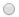 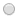 单位签章：              年    月    日南方创投网（网址：www.first-net.cn）是深圳市科技创新委员会所属的非营利性的科技项目投融资专业服务平台。其目的旨在促进科技计划项目与社会风投资本对接，该平台由委直属事业单位--深圳市高新技术产业促进中心建设运营。根据《深圳市关于进一步促进科技成果产业化的若干措施的通知》（深府办〔2021〕1号），南方创投网平台是科技成果转化的重要支撑，为高科技成果项目在早期、中期及后期各个阶段提供全方位、全流程专业咨询与融资服务，引导和促进南方创投网投资联盟成员单位对市科技研发资金资助项目提供融资服务。因此，现征询贵司意见，贵司在市科技创新委申报项目内容（包括项目介绍、项目组情况、企业简介、企业近三年财务情况、项目实施方案、项目预期目标、项目经济效益、计划进度、项目经费概算、组织机构代码及营业执照）是否同意在“南方创投网”上公开并接受可能的社会风投资本融资？南方创投网咨询电话：0755-86169433上述项目信息只对南方创投网投资联盟投资机构开放，企业是否同意在“南方创投网”上公开项目信息由企业自主自愿选择，无任何附加条件。项目公开与否与市科技创新委资金资助审批结果无关。同意公开     不同意公开单位签章：              年    月    日南方创投网（网址：www.first-net.cn）是深圳市科技创新委员会所属的非营利性的科技项目投融资专业服务平台。其目的旨在促进科技计划项目与社会风投资本对接，该平台由委直属事业单位--深圳市高新技术产业促进中心建设运营。根据《深圳市关于进一步促进科技成果产业化的若干措施的通知》（深府办〔2021〕1号），南方创投网平台是科技成果转化的重要支撑，为高科技成果项目在早期、中期及后期各个阶段提供全方位、全流程专业咨询与融资服务，引导和促进南方创投网投资联盟成员单位对市科技研发资金资助项目提供融资服务。因此，现征询贵司意见，贵司在市科技创新委申报项目内容（包括项目介绍、项目组情况、企业简介、企业近三年财务情况、项目实施方案、项目预期目标、项目经济效益、计划进度、项目经费概算、组织机构代码及营业执照）是否同意在“南方创投网”上公开并接受可能的社会风投资本融资？南方创投网咨询电话：0755-86169433上述项目信息只对南方创投网投资联盟投资机构开放，企业是否同意在“南方创投网”上公开项目信息由企业自主自愿选择，无任何附加条件。项目公开与否与市科技创新委资金资助审批结果无关。同意公开     不同意公开单位签章：              年    月    日南方创投网（网址：www.first-net.cn）是深圳市科技创新委员会所属的非营利性的科技项目投融资专业服务平台。其目的旨在促进科技计划项目与社会风投资本对接，该平台由委直属事业单位--深圳市高新技术产业促进中心建设运营。根据《深圳市关于进一步促进科技成果产业化的若干措施的通知》（深府办〔2021〕1号），南方创投网平台是科技成果转化的重要支撑，为高科技成果项目在早期、中期及后期各个阶段提供全方位、全流程专业咨询与融资服务，引导和促进南方创投网投资联盟成员单位对市科技研发资金资助项目提供融资服务。因此，现征询贵司意见，贵司在市科技创新委申报项目内容（包括项目介绍、项目组情况、企业简介、企业近三年财务情况、项目实施方案、项目预期目标、项目经济效益、计划进度、项目经费概算、组织机构代码及营业执照）是否同意在“南方创投网”上公开并接受可能的社会风投资本融资？南方创投网咨询电话：0755-86169433上述项目信息只对南方创投网投资联盟投资机构开放，企业是否同意在“南方创投网”上公开项目信息由企业自主自愿选择，无任何附加条件。项目公开与否与市科技创新委资金资助审批结果无关。同意公开     不同意公开单位签章：              年    月    日